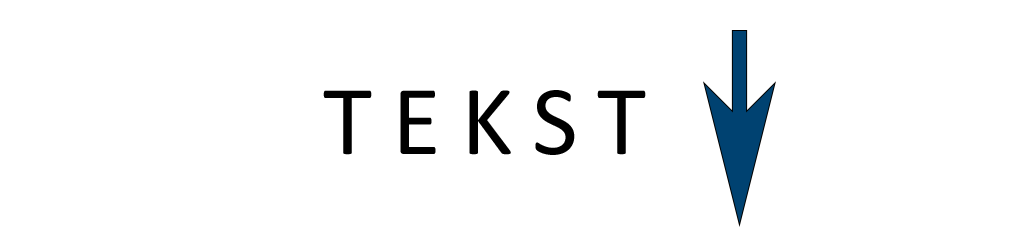 ПрилогТАБЕЛА ГУСТИНЕ САДЊЕ ПРОИЗВОДНОГ ЗАСАДА СА ПРИХВАТЉИВИМ ТРЖИШНИМ ТРОШКОВИМА ПО САДНИЦИНапомене:*) Сорте или клонови производног засада воћака, винове лозе и хмеља морају да буду уписани у Регистар сорти пољопривредног биља у складу са законом којим се уређује признавање сорти пољопривредног биља, а сорте винове лозе морају бити препоручене, односно одобрене за гајење у датом виногорју где је подигнут производни засад, односно у датом виноградарском региону за интерспецијес хибриде;**) Накнада прихватљивих трошкова за производни засад воћака, винове лозе и хмеља остварује се на основу броја посађених садница и цене садница из рачуна, а до износа прихватљивих тржишних трошкова по садници утврђених у Табели.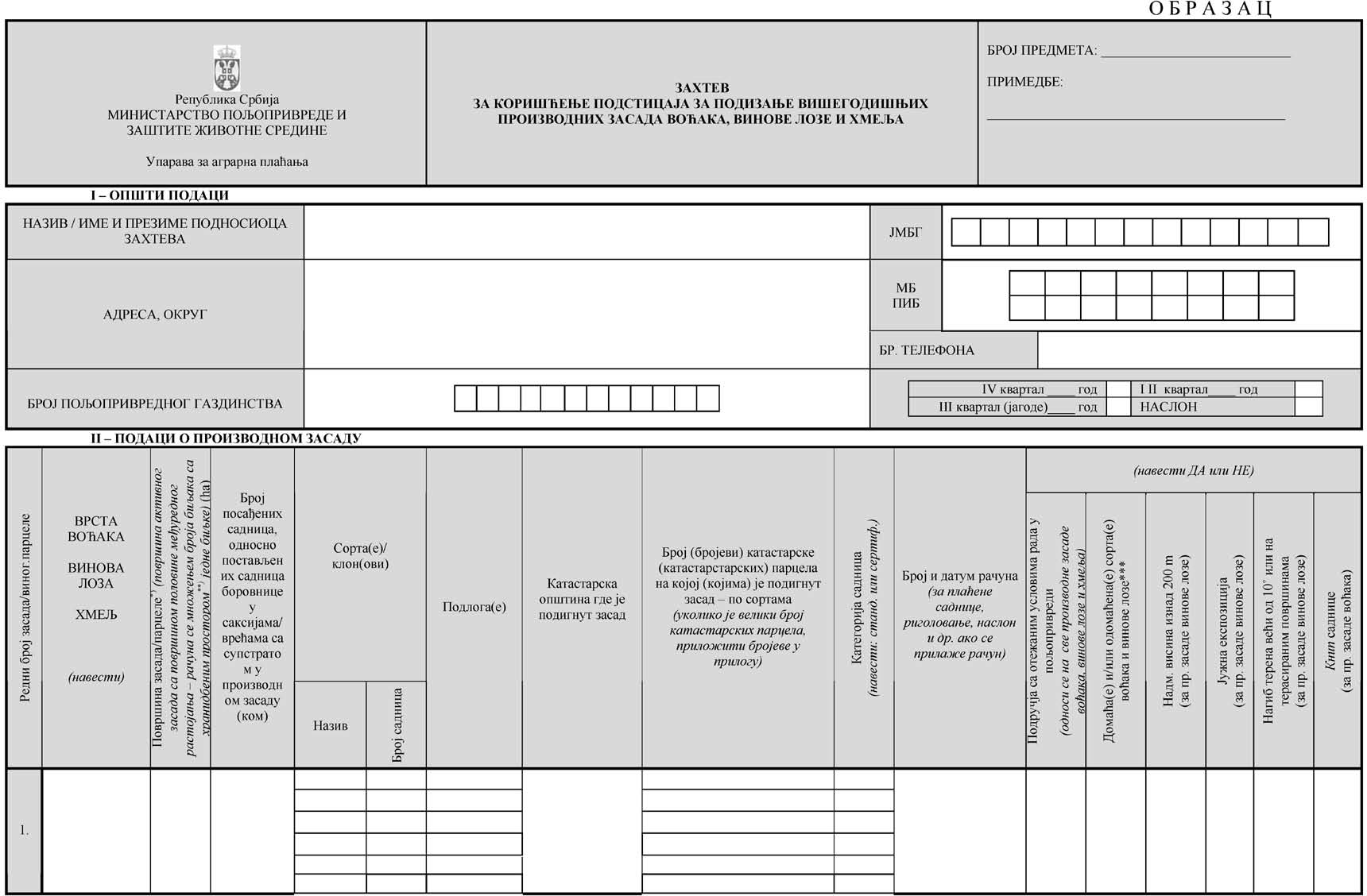 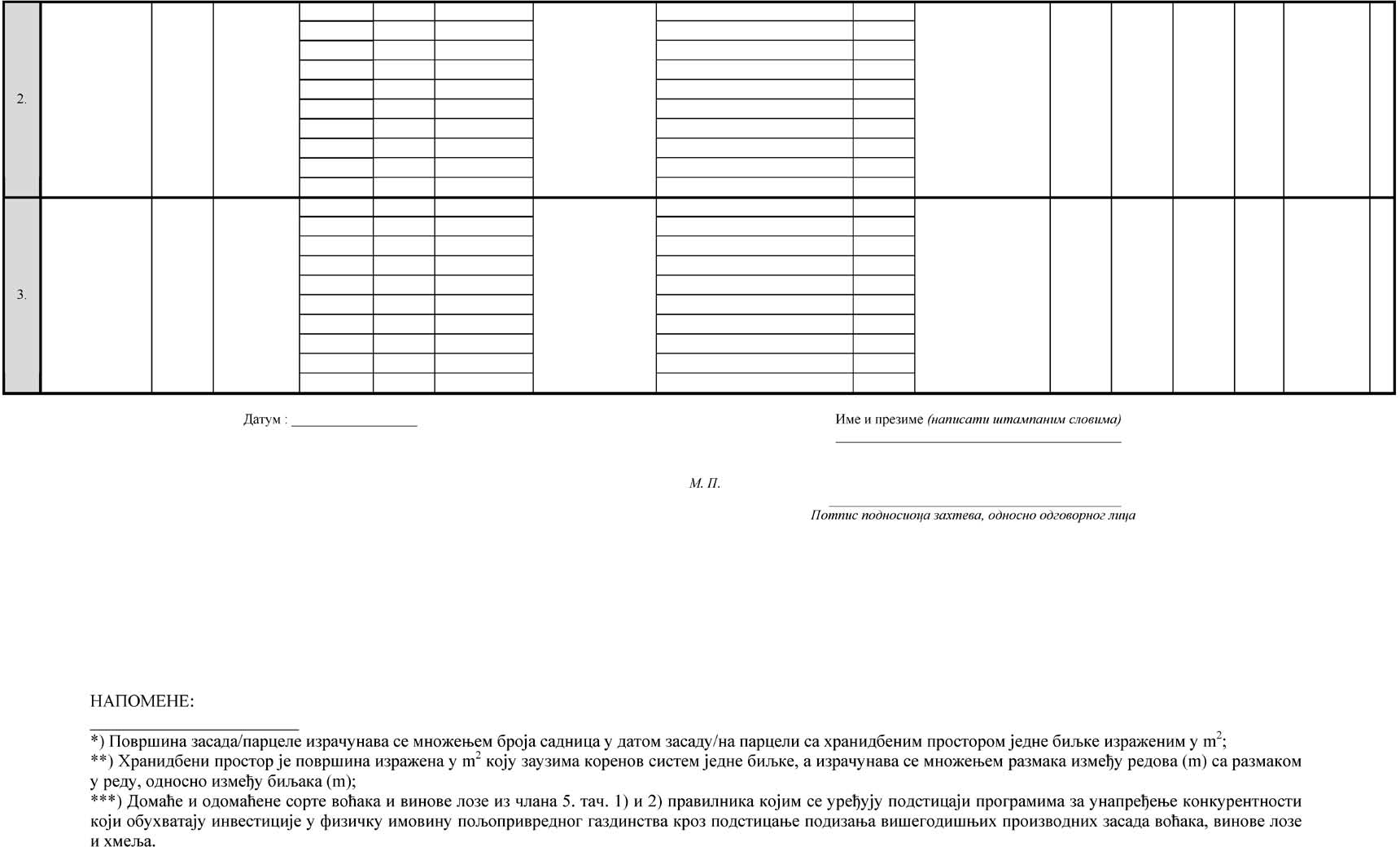 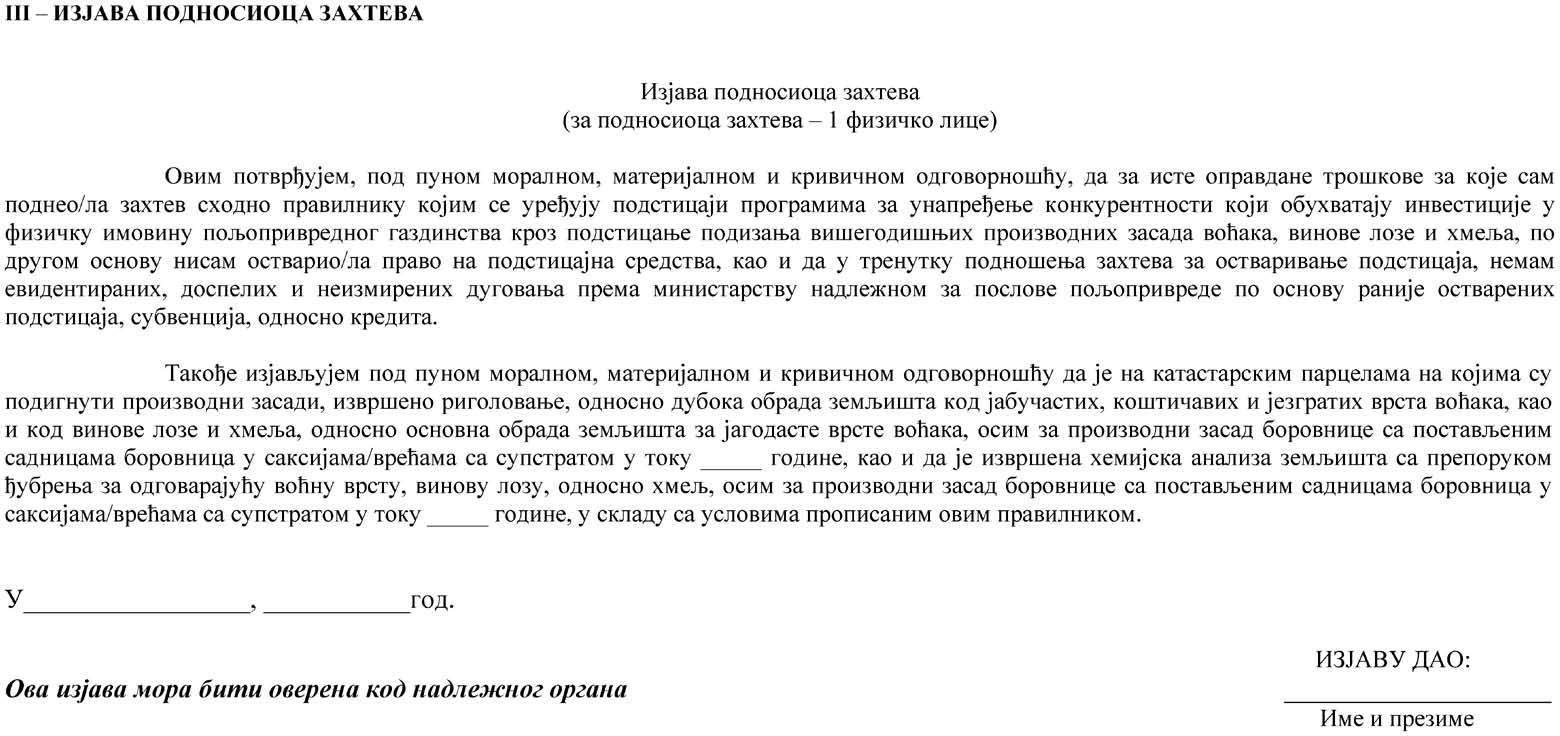 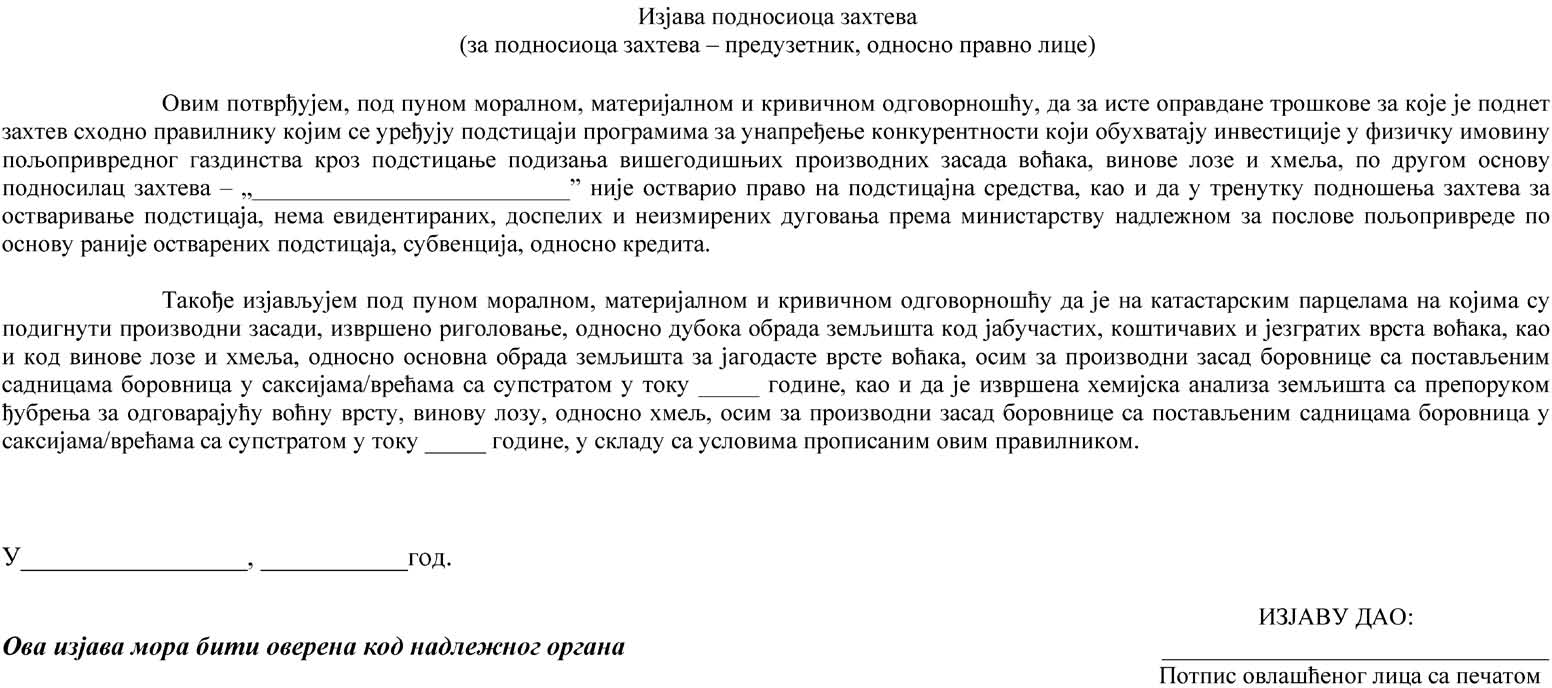 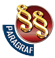 ПРАВИЛНИKО ПОДСТИЦАЈИМА ПРОГРАМИМА ЗА УНАПРЕЂЕЊЕ KОНKУРЕНТНОСТИ ЗА ИНВЕСТИЦИЈЕ У ФИЗИЧKУ ИМОВИНУ ПОЉОПРИВРЕДНОГ ГАЗДИНСТВА KРОЗ ПОДРШKУ ПОДИЗАЊА ВИШЕГОДИШЊИХ ПРОИЗВОДНИХ ЗАСАДА ВОЋАKА, ВИНОВЕ ЛОЗЕ И ХМЕЉА("Сл. гласник РС", бр. 37/2017)Ред. бројПроизводни засад воћака, винове лозе и хмеља *)Минималан број посађених садница по хектаруМаксималан број посађених садница по хектаруПрихватљиви тржишни трошкови по садници**)1.јабука на вегетативној подлози1.6004.5002402.јабука на генеративној подлози4001.0002403.крушка на вегетативној подлози без посредника1.2504.5002704.крушка на вегетативној подлози са посредником1.2504.5003005.крушка на генеративној подлози8001.6002706.дуња6001.2003007.мушмула6001.2003008.шљива на вегетативној подлози1.2002.5003009.шљива на генеративној подлози4001.50024010.бресква8001.60025011.нектарина8001.60025012.кајсија без посредника40080027013.кајсија са посредником40080030014.трешња на вегетативној подлози8002.50026015.трешња на генеративној подлози4001.00030016.вишња на вегетативној подлози8002.50020017.облачинска вишња8002.50012018.вишња на генеративној подлози6001.80030019.ораха на генеративној подлози903401.50020.леска на генеративној подлози4001.25050021.изданачка лескана на сопственој подлози4001.25020022.бадем30050030023.остале дрвенасте врсте воћака4004.50020024.јагоде40.00065.0003525.малина са двородним сортама6.5008.00012026.малина са једнородним сортама10.00018.00012027.купина2.0003.50012028.рибизла1.6003.50018029.огрозд1.6003.50018030.боровница2.2003.50050031.брусница20.000110.00026032.аронија2.0004.20020033.остале јагодасте врсте воћака1.60018.00010034.стоне сорте винове лозе3.0004.50010035.винске сорте винове лозе4.0006.00010036.домаће и одомаћене сорте винове лозе гајене са традиционалним узгојним облицима7.00010.00010037.хмељ2.0007.00010038.дрен на генеративној подлози40065060039.шумска јагода30.00050.0004040.садница боровнице у саксијама/врећама са супстратом4.1005.600800